Tjedni jelovnik za prehranu učenika u osnovnim školama od 4. 9. 2023. – 8. 9. 2023.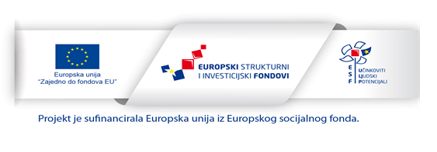 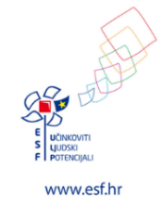 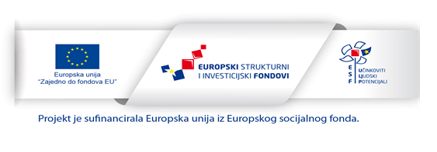 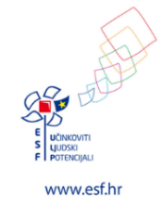 Tjedni jelovnik za prehranu učenika u osnovnim školama od 11. 9. 2023. – 15. 9. 2023.Tjedni jelovnik za prehranu učenika u osnovnim školama od 18. 9. 2023. – 22. 9. 2023.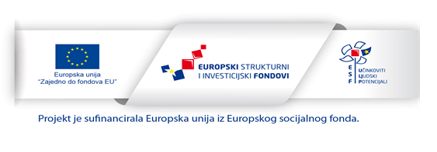 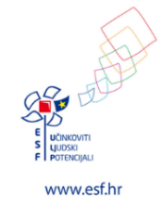 Tjedni jelovnik za prehranu učenika u osnovnim školama od 25. 9. 2023. – 29. 9. 2023.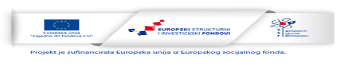 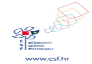 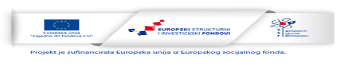 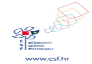 Dnevni i tjedni prikaz nutritivnih vrijednosti                                                                     Za izradu jelovnika i izračun nutritivnih vrijednosti korišten je računalni program „Dijetetičar“U cilju smanjivanja unosa soli preporučuje se uporaba različitog bilja i začina kao zamjene za sol. Pri odabiru hrane, prednost se daje hrani s nižim sadržajem natrija. Sukladno zakonskoj regulativi, obvezna je uporaba jodirane soli.Tijekom pripreme hrane preporučuje se korištenje manje šećera, kao i smanjenje količine šećera koja se dodaje u tople napitke. Za serviranje deserta preporučuju se deserti na bazi voća ili mlijeka umjesto kolača koji često obiluju šećerom. Najprimjerenija tekućina je voda, ali se preporučuju i sokovi od voća i povrća bez dodanog šećera. Ukoliko postoje uvjeti, optimalno je poslužiti svježe ocijeđene sokove. U ponudu se mogu uvrstiti voćni i biljni čajevi, a pri zaslađivanju dati prednost medu, dok dodani šećer koristiti u minimalnim količinama.Nacionalne smjernice za prehranu učenika dostupne su na: https://extranet.who.int/nutrition/gina/sites/default/filesstore/HRV%202013%20Nutrition%20for%20School%20Children.pdfNadopuna za laktoza intoleranciju: Mlijeko – zamijeniti s kravljim mlijekom bez laktoze ili biljne zamjene za mlijeko obogaćene kalcijem (npr. sojino, rižino, zobeno i dr.)Jogurt, kefir, acidofil - zamijeniti jogurtom bez laktoze ili sojinim jogurtom Svježi sir – zamijeniti zrnatim sirom bez laktoze Tvrdi sir – zamijeniti svježim sirom bez laktoze ili dimljenim tofu-om Puding – pripremiti domaći puding s mlijekom bez laktoze ili s biljnim zamjenama za mlijeko (npr. sojino, rižino, zobeno obogaćeno kalcijem (+Ca); sojin puding)                                                                                                                                                                                                                                     Maslac – koristiti meki margarinski namaz ili maslac bez laktoze                                                                                                                                                                                  Voćni jogurt – koristiti sojin voćni jogurt ili sojin jogurt + voće ili jogurt bez laktoze + voće                                                                                                                                                              Mliječni namaz – koristiti namaz koji nije na bazi mlijeka (npr. namaz od slanutka ili meki margarinski namaz)DANDoručak (mliječni obrok)RučakUžina Energetska vrijednost/ Kcal 4. 9. 2023.
ponedjeljakIntegralni klipić
Jogurt s probiotikom 
Voće Rižoto s piletinom i povrćem 
Zelena salataMliječni sladoledSirom  sa sirom 
1.218,225. 9. 2023.
utorakMuesli žitarice s mlijekom 
Voće Goveđi gulaš, palenta 
Kupus salata s mrkvom
Savijača s višnjama1.172,74 6. 9. 2023.
srijedaŠkolski sendvič Jogurt s probiotikomVarivo od slanutka i povrća
Integralni kruh
Zobeni keksi Kremasti jogurt sa zobenim pahuljicama i voćem 1.218,19 7. 9. 2023.
četvrtakPecivo sa sjemenkamaMliječni namaz ili namaz od tune 
Mlijeko
Voće 
Pečena piletina, pire od krumpira i tikvica
Zelena salata s mrkvom 
Integralni kruh Voće 1.217,81 8. 9. 2023.
petakPecivo sa sirom
Čaj s limunom i medom
Panirani oslić, blitva na lešo s krumpirom 
Cikla Puding (domaći)1.220,23DANDoručak (mliječni obrok)RučakUžina Energetska vrijednost/ Kcal11. 9. 2023.
ponedjeljakBučnica ili savijača sa sirom 
Jogurt  Voće Varivo od leće i tjestenine
Integralni kruh
Kupus salata Kolač s jogurtom 

1.131,6912. 9. 2023.
utorak (proso ili pahuljice) na mlijeku s kakao posipom i bademima
Voće 
Đuveč s puretinom 
Zelena salata s rajčicom  Crni kruh 
Čokoladni namaz 1.194,30 13. 9. 2023.
srijedaĐački integralni sendvič
jogurt s probiotikomVoće Fino varivo s bijelim mesom
Crni kruh 
Voćni ražnjići ili voće1.111,08 14. 9. 2023.
četvrtakKukuruzni žganci s tekućim jogurtom
Voće
Zapečena integ. tjestenina s piletinom
tikvicama i rajčicom 
Zelena salata s radičemPecivo s maslacem 1.174,72 15. 9. 2023.
petakPuž sa sirom
Čaj s limunom i medomVoće 
Fishburger
Miješana salata Jogurt s voćem i medom 1.201,46DANDoručak (mliječni obrok)RučakUžina Energetska vrijednost/ Kcal18. 9. 2023.
ponedjeljakKakaoCornflakes  
Voće 
Jaje kuhano 
Pire krumpir, špinat na mlijeku 
Miješana salata Raženi kruh
Namaz od slanutka ili ajvar
1.189,0319. 9. 2023.
utorakCrni kruh, maslac, med ili marmelada Mlijeko, voće Mesne okruglice u umaku od rajčice
Kukuruzni žganci  
Zobeni keksiČaj 1.222,89 20. 9. 2023.
srijedaŠkolski sendvič
tekući jogurtVoćeMiješano varivo s bijelim mesom i noklicama
Crni kruh 
Mlijeko ili bijela kavaKiflica1.227,53 21. 9. 2023.
četvrtakIntegralni kruh, domaća pileća paštetaJogurt s probiotikom 
Voće 
Kosani odrezak, kelj lešo 
Salata ciklaVoćna salata/ražnjići ili voće1.131,73 22. 9. 2023.
petakPuž sa orahom i čokoladom
Čaj s limunom i medomVoće 
Morski rižoto s povrćem
Zelena salata sa bučinim sjemenkama 
                     Banane1.171,14DANDoručak (mliječni obrok)RučakUžina Energetska vrijednost/ Kcal25. 9. 2023.
ponedjeljakPecivo sa tvrdim sirom ili mliječnim namazom  
Čaj s limunom i medom
Voće
Tjestenina s rajčicom i parmezanom i bijelim mesom
Zelena salata s mrkvom Kolač od mrkve i jabuke 1.226,7526. 9. 2023.
utorakSavijača s jabukama
Mlijeko 
Juneća šnicla u umaku, riža s graškom i kukuruzom
Kupus salata Zobeni keksi 
mlijeko1.166,88 27. 9. 2023.
srijedaŠkolski sendvič
jogurt s probiotikom
Voće Varivo od mahuna s teletinom
Integralni kruh
Pecivo sa sirom1.202,30 28. 9. 2023.
četvrtakŽitne pahuljice s mlijekom
cimetom i medom
Voće 
Tortilje s piletinom 
Zelena salataSok 100%Kiflica, jogurt 1.186,79 29. 9. 2023.
petakPecivo sa sirom
Čaj s limunom i medomVoćeRiblje polpete, šareni pireSalata cikla 
Crni kruh Voće ili kompot1.195,38ENERGIJAENERGIJABJELANČEVINEMASTIUGLJIKOHIDRATIkcalkJggg11.09.20231131473340,638,2163,512.09.20231194500045,538,0171,813.09.20231111464848,339,0148,714.09.20231174491054,942,7143,115.09.20231201502945,339,7173,8PROSJEK1162486446,939,5160,2ENERGIJAENERGIJABJELANČEVINEMASTIUGLJIKOHIDRATIkcalkJggg04.09.20231218395845,947,5157,305.09.20231172490537,341,7169,306.09.20231218510046,941,6171,307.09.20231217509355,940,8161,408.09.20231220510841,742,5176,6PROSJEK1209483345,542,8167,2ENERGIJAENERGIJABJELANČEVINEMASTIUGLJIKOHIDRATIkcalkJggg18.09.20231189497546,337,4178,719.09.20231222511342,650,5154,820.09.20231227464256,738,0169,921.09.20231131473245,047,5137,622.09.20231171490144,435,4176,7PROSJEK1188487247,041,8163,6ENERGIJAENERGIJABJELANČEVINEMASTIUGLJIKOHIDRATIkcalkJggg25.09.20231226443639,835,6197,026.09.20231166488045,346,9147,527.09.20231202501346,640,7169,228.09.20231186390051,247,9141,329.09.20231195500150,527,7199,0PROSJEK1195464646,739,8170,8